Јавно предузеће за обављање делатности од општег интереса за град Београд „Београдска тврђава“ Београд, Теразије 3/VКомисија за спровођење поступка давања одобрењa пролаза и заустављања моторног возила зглобног састава – туристичког воза на електрични погон за превоз посетилаца Београдске тврђаве и парка Калемегдан (у даљем тексту: туристички воз)Одлука Надзорног одбора, дел. бр. 1365-1/21 од 28.04.2021. годинеКОНКУРСНА ДОКУМЕНТАЦИЈАБеоград, април 2021. годинеНа основу Одлукe Надзорног одбора, дел. бр. 1365-1/21 од 28.04.2021. године, Комисија за спровођење поступка давања одобрењa пролаза и заустављања туристичкoг возa (у даљем тексту: Комисија), припремила је следећу:КОНКУРСНУ ДОКУМЕНТАЦИЈУза давање одобрењa пролаза и заустављања туристичкoг возa Документација садржи:JП„Београдска тврђава“Београд, Теразије 3/VобјављујеЈАВНИ ПОЗИВза достављање затворених писаних понуда за давање одобрењa пролаза и заустављања туристичкoг возa JП „Београдска тврђава“ позива све заинтересоване понуђаче да доставе понуду за oдобрење пролаза и заустављања туристичког возa на простору Београдске тврђаве и парка Калемегдан на одређено време у период од 15. маја до 30. септембра 2021. године, у времену од 11,00 до 24,00 часа.Почетна цена износи 68.040,00 динара месечно са ПДВ-ом. Право на достављање писаних понуда имају правна лица и предузетници који обављају регистровану делатност и која испуњавају услове из Упутства понуђачима о достављању затворених писаних понуда за давање одобрењa пролаза и заустављања туристичкoг возa на простору Београдске тврђаве и парка Калемегдан повереног на управљање JП „Београдска тврђава“ (у даљем тексту: Упутство), које је саставни део конкурсне документације.Конкурсна документација, од дана објављивања јавног позива у дневном листу „DANAS“, биће објављена на сајту JП „Београдска тврђава“ – www.beogradskatvrdjava.co.rs и сви заинтересовани понуђачи могу је преузети електронским путем. Туристички воз кретаће се пешачким стазама простора Београдске тврђаве и парка Калемегдан утврђеном трасом кретања, максималном брзином од 10 km/h, у складу са Планом трасе кретања и заустављања, који је саставни део конкурсне документације.Понуда мора бити припремљена у складу са овим позивом и Упутством. Понуђач је дужан да, као потврду озбиљности понуде, уплати депозит у износу 50% од укупне почетне цене за један месец, односно 34.020,00 динара. Плаћање депозита врши се уплатом на текући рачун JП „Београдска тврђава“ број 200-2859420101862-74 који се води код Банке Поштанске штедионице а.д. Београд (обавезан елемент доказа о уплати депозита). JП „Београдска тврђава“ ће вратити положени депозит сваком понуђачу, и то: понуђачима чија понуда није проглашена за најповољнију, повраћај депозита се врши у року од 5 дана од дана достављања обавештења понуђачима о избору најповољније понуде; понуђачу чија је понуда изабрана као најповољнија, повраћај депозита врши се у року од 5 дана од уплате износа једне месечне цене коју је понудио, достављања две бланко соло менице и потписивања уговора.У случају да понуђач чија је понуда изабрана као најповољнија одустане од потписивања уговора, уплаћени депозит му се не враћа.Понуђачи су у обавези да у обрасцу понуде упишу тачан број рачуна и назив банке за враћање депозита. JП „Београдска тврђава“ не одговара за тачност враћања депозита, у случају да подаци о броју рачуна и назива банке нису потпуни или тачни. Писане понуде подносе се у запечаћеној коверти (отисци печата стављају се на полеђини коверта, на саставцима у сваком углу полеђине коверта и обезбеђују провидном самолепљивом траком) на адресу JП „Београдска тврђава“, Теразије 3/V, Београд, и то непосредно Служби за опште послове, писарницу и архиву JП „Београдска тврђава“, или препорученом поштом. Коверта са понудом мора имати ознаку „ПОНУДА за давање одобрењa пролаза и заустављања туристичкoг возa – НЕ ОТВАРАТИ“, а на полеђини назив и пуну адресу понуђача.Уз понуду понуђач обавезно доставља документацију предвиђену у Упутству. Заинтересовани понуђачи могу да доставе своје понуде, сачињене у складу са Упутством, најкасније до 07. маја 2021. године, до 12,00 часова. Комисијско отварање достављених понуда извршиће се истог дана у 12,15 часова, у просторијама JП „Београдска тврђава“, Теразије 3/V, Београд, уз присуство овлашћених представника понуђача.	Овлашћени представници понуђача могу присуствовати отварању понуда уз писано пуномоћје за учешће у отварању понуда, које се предаје Комисији непосредно пре започињања поступка отварања понуда. У случају да представници не предају писано пуномоћје за учешће у отварању понуда, могу присуствовати том отварању по правилу опште јавности, као и сва остала заитересована лица која присуствују отварању понуда.О јавном отварању понуда сачињава се Записник који садржи податке о члановима Комисије, присутним овлашћеним представницима понуђача, податке из понуде, достављену документацију, датум достављања понуде, време почетка и завршетка јавног отварања. Записник о јавном отварању понуда биће достављен понуђачима у року од два дана од дана отварања понуда.JП „Београдска тврђава“ ће свим понуђачима, у року од седам дана од дана јавног отварања понуда, доставити Обавештење о избору најповољније понуде.Неблаговремено достављене понуде биће враћене неотворене понуђачима, са назнаком да су поднете неблаговремено.Понуде које нису запечаћене и неприхватљиве понуде неће бити разматране, и биће одбијене.Критеријум за оцену понуда за давање одобрењa је највиша понуђена цена на месечном нивоу. Ако више понуђача понуди исту највишу месечну цену, Комисија ће позвати понуђаче који су понудили исти износ, да у року од три дана од дана пријема позива, доставе нову писану затворену понуду, са увећаним износом у односу на претходно дату понуду, а које понуде ће комисија отворити и утврдити најповољнијег понуђача. Уколико понуђачи из птретходног става у року од три дана не доставе нову понуду, односно аку су понуђачи доставили нову понуду са истоветним износом, Комисија ће путем жреба извршитит избор најповољнијег понуђача. JП „Београдска тврђава“ може у сваком тренутку одустати од закључења уговора, без образложења и извршити повраћај уплаћених депозита у року од 5 дана од дана достављања обавештења свим понуђачима о одустајању од закључења уговора.Сви остали детаљи везани за поступак јавног огласа дефинисани су у Упутству. Ближа обавештења и  информације могу се добити на телефон: 011/3240-319, контакт особа: Јасмина Подбој.Заинтересовани понуђачи могу разгледати утврђену трасу кретања на простору Београдске тврђаве и парка Калемегдан сваког радног дана од 09,00 до 11,00 сати у периоду од дана објављивања позива до 07. маја 2021. године, уз претходну најаву лицу одређеном за разгледање: Ненад Ђорђевић, тел: 064/640 68 66.  Уговор се закључује на одређено време у трајању до 30. септембра 2021. године.У П У Т С Т В Опонуђачима за достављање затворених писаних понуда за давање одобрењa пролаза и заустављања туристичкoг возa Упутство понуђачима за достављање затворених писаних понуда за давање одобрењa пролаза и заустављања туристичкoг возa на одређено време за период од 15. маја до 30. септембра 2021. године, у времену од 11,00 до 24,00 часа утврђеном трасом кретања на простору Београдске тврђаве и парка Калемегдан повереног на управљање ЈП „Београдска тврђава (у даљем тексту: Упутство) садржи податке о захтевима ЈП „Београдска тврђава“ у погледу садржине понуде, као и услове под којима се спроводи поступак давања одобрењa.Понуђач мора испуњавати све овим упутством одређене услове за учешће у поступку прикупљања понуда, а понуду у целини припрема и доставља у складу са Упутством. У супротном, понуда се одбија.Понуђач доставља једну понуду, у писаном облику, у запечаћеној коверти тако да се при њеном отварању може проверити да ли је коверта онаква каква је предата, и не може је накнадно мењати  (отисци печата стављају се на полеђини коверта, на саставцима у сваком углу полеђине коверта и обезбеђују провидном самолепљивом траком). Понуда мора бити састављена на српском језику. Вредности у понуди морају бити исказане у динарима.Понуде с варијантама нису допуштене. У случају да понуђач достави понуду са варијантама понуда се одбија.Понуду могу поднети правна лица и предузетници  (домаћа и страна физичка лица – имаоци радњи) која обављају регистровану делатност и која испуњавају услове предвиђене овим упутством и доставе тражене доказе. Понуђач је дужан да, као потврду озбиљности понуде, уплати депозит у износу 50% од укупне почетне цене за један месец, односно 34.020,00 динара. Плаћање депозита врши се уплатом на текући рачун JП „Београдска тврђава“ број 200-2859420101862-74 који се води код Банке Поштанске штедионице а.д. Београд (обавезан елемент доказа о уплати депозита). JП „Београдска тврђава“ ће вратити положени депозит сваком понуђачу, и то: понуђачима чија понуда није проглашена за најповољнију, повраћај депозита се врши у року од 5 дана од дана достављања обавештења понуђачима о избору најповољније понуде; понуђачу чија је понуда изабрана као најповољнија, повраћај депозита врши се у року од 5 дана од уплате износа једне месечне цене коју је понудио, достављања две бланко соло менице и потписивања уговора.У случају да понуђач чија је понуда изабрана као најповољнија одустане од потписивања уговора, уплаћени депозит му се не враћа.Понуђачи су у обавези да у обрасцу понуде упишу тачан број рачуна и назив банке за враћање депозита. ЈП „Београдска тврђава“ не одговара за тачност враћања депозита, у случају да подаци о броју рачуна и назива банке нису потпуни или тачни. Образац понуде мора бити исправно попуњен, потписан и оверен печатом. Уколико образац понуде није исправно попуњен, потписан и оверен печатом, понуда ће се сматрати неисправном.Понуђач је обавезан да попуни све ставке (елементе) у обрасцу понуде. За учествовање у поступку прикупљања понуда, понуђач мора да испуњава одређене услове и да достави одређене доказе и то:да је регистрован код надлежног органа, односно уписан у одговарајући регистар за делатност коју има намеру да обавља на предметном простору (доказ: Извод из регистра надлежног органа, који може бити издат и пре објављивања јавног огласа, ако од дана његовог издавања до дана објављивања јавног позива није протекло више од шест месеци – у неовереној фотокопији);  да је измирио доспеле порезе и друге јавне дажбине у складу са прописима Републике Србије, (доказ: 1. Потврда Пореске управе Министарства финансија РС, и 2. Потврда јединице локалне самоуправе – град/општина, које могу бити издате и пре објављивања јавног позива, ако од дана њених издавања до дана објављивања јавног позива није протекло више од шест месеци – у неовереној фотокопији);решење о додељеном пореском броју – ПИБ-у (у неовереној фотокопији);уговор о отварању и вођењу рачуна код пословне/их банке/банака - у неовереној фотокопији;да је носилац права својине туристичког воза који се креће на еколошки погон путем електричног мотора (доказ: 1. Саобраћајне дозволе у неовереној фотокопији);да за предметни воз поседује важећи сертификат о безбедности возила / извештаје о испитивању  (доказ: 1. Сертификат/извештај у неовереној фотокопији);да поседује важеће полисе осигурања, и то: полису за осигурање путника у јавном саобраћају и полису осигурања од аутоодговорности (доказ: 1. полиса за осигурање путника у јавном саобраћају, 2.  полиса осигурања од аутоодговорности у неовереној фотокопији);образац - Подаци о понуђачу, потписан и оверен печатом;образац изјаве понуђача о финансијском обезбеђењу, потписан и оверен печатом;потписан и оверен модел уговора, који је саставни део конкурсне документације, од стране понуђача, чиме потврђује да је сагласан са свим одредбама уговора;доказ о уплати депозита, оригинал уплатница за плаћање депозита у висини од 34.020,00 динара, односно 50% од укупне почетне цене за један месец, за озбиљност понуде.Сви обрасци из Конкурсне документације и модел уговора морају бити оверени печатом и потписани од стране овлашћеног лица. Уколико су исти потписани од стране лица које није уписано у регистар као лице овлашћено за заступање, потребно је доставити овлашћење за потписивање уз понуду.У случају сумње, ЈП „Београдска тврђава“ може затражити оригинал документа на увид.Понуђач одговара за тачност података.	Неблаговремено приспеле понуде биће враћене неотворене понуђачима, са назнаком да су поднете неблаговремено. Понуде које нису запечаћене и неприхватљиве понуде неће бити разматране, и биће одбијене.Неблаговремена понуда је понуда која је предата или која је доспела у ЈП „Београдска тврђава“ по истеку датума и сата одређених у јавном позиву за достављање понуда.Неприхватљива понуда је понуда: која је благовремено предата, али која не испуњава све захтеве из Упутства и/или којом је понуђена цена нижа од почетне цене дате у јавном позиву и/или понуда у којој цена није наведена у динарима и сл.  Комисија ће констатовати да је поступак давања одобрењa неуспео ако нико није доставио понуду или ако нико од понуђача није доставио запечаћену, благовремену и прихватљиву понуду.Критеријум за оцену понуда за давање одобрењa је највиша понуђена цена на месечном нивоу. Ако више понуђача понуди исту највишу месечну цену, Комисија ће позвати понуђаче који су понудили исти износ, да у року од три дана од дана пријема позива, доставе нову писану затворену понуду, са увећаним износом у односу на претходно дату понуду, а које понуде ће комисија отворити и утврдити најповољнијег понуђача. Уколико понуђачи из птретходног става у року од три дана не доставе нову понуду, односно аку су понуђачи доставили нову понуду са истоветним износом, Комисија ће путем жреба извршитит избор најповољнијег понуђача. Уколико на јавни позив пристигне једна понуда, иста ће се узети у разматрање.Уколико најповољнији понуђач одустане од понуде, следећи по рангирању има право да буде позван да се са њим закључи уговор.Писане понуде подносе на адресу ЈП „Београдска тврђава“ Теразије 3/V, Београд, и то непосредно Служби за опште послове, писарница и архива JП „Београдска тврђава“, или препорученом поштом. Коверта са понудом мора имати ознаку „ПОНУДА за давање одобрењa пролаза и заустављања туристичкoг возa – НЕ ОТВАРАТИ“, а на полеђини назив и пуну адресу понуђача.Заинтересовани понуђачи могу да доставе своје понуде, сачињене у складу са Упутством, најкасније до 07. маја 2021. године, до 12,00 часова. Комисијско отварање достављених понуда извршиће се истог дана у 12,15 часова, у просторијама JП „Београдска тврђава“, Теразије 3/V,  Београд, уз присуство овлашћених представника понуђача.	Овлашћени представници понуђача могу присуствовати отварању понуда уз писано пуномоћје за учешће у отварању понуда, које се предаје Комисији непосредно пре започињања поступка отварања понуда. У случају да представници не предају писано пуномоћје за учешће у отварању понуда, могу присуствовати том отварању по правилу опште јавности, као и сва остала заитересована лица која присуствују отварању понуда.О јавном отварању понуда сачињава се Записник који садржи податке о члановима Комисије, присутним овлашћеним представницима понуђача, податке из понуде, достављену документацију, датум достављања понуде, време почетка и завршетка јавног отварања. Записник о јавном отварању понуда биће достављен понуђачима у року од два дана од дана отварања понуда.JП „Београдска тврђава“ ће свим понуђачима, у року од седам дана од дана јавног отварања понуда, доставити Обавештење о избору најповољније понуде.Понуђач чија понуда буде изабрана као најповољнија дужан је да, приликом потписивања уговора, достави и две бланко соло менице које ће служити као средство обезбеђења за уредно извршавање уговореног посла.Понуђач који је извршио финансијске обавезе према JП „Београдска тврђава“, потписао уговор и доставио менице из овог упутства, биће уведен у коришћење простора који је предмет уговора, најкасније у року од 7 дана од дана пријема обавештења од стране JП „Београдска тврђава“.          Понуђач се уводи у коришћење простора у виђеном стању и неће се примати никакве рекламације које се односе на стање у коме се простор (траса кретања воза) налази. 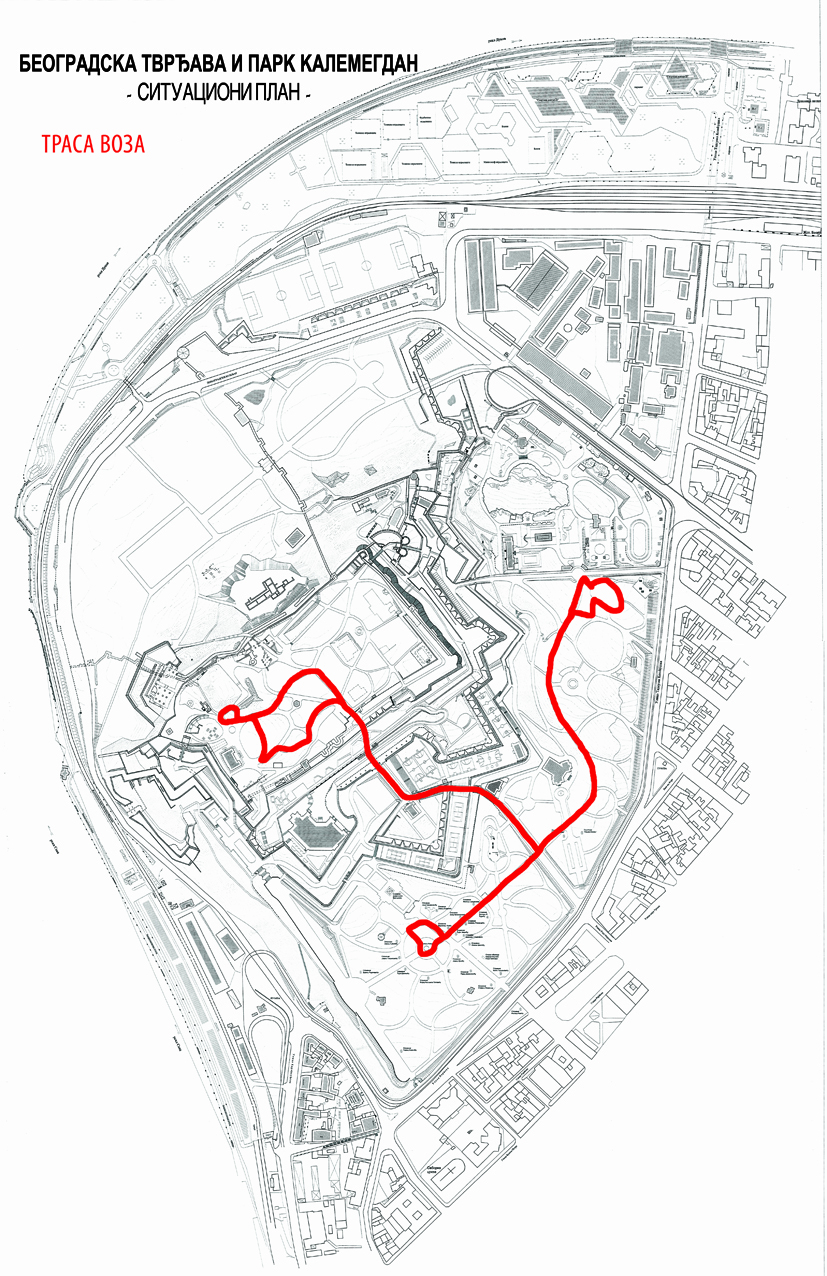 ОБРАЗАЦ ПОНУДЕза давања одобрење пролаза и заустављања туристичкoг возa                                                                                                                     Понуда заведена уЈП „Београдска тврђава“                                                                                                                          под бр. ______________                                                                                                                          дана ________________                                                                                                                           у _____________часова НАЗИВ БАНКЕ  И БРОЈ РАЧУНА ЗА ВРАЋАЊЕ ДЕПОЗИТА: ______________________________________________________________________________________  Место и датум:                                                              Потпис овлашћеног лица понуђача:______________________		         .		               ____________________________ПОДАЦИ О ПОНУЂАЧУ- ПРЕДУЗЕТНИКУМесто и датум:                                                              Потпис овлашћеног лица понуђача:ПОДАЦИ О ПОНУЂАЧУ- ПРАВНОМ ЛИЦУ Место и датум:	                                                                   Потпис овлашћеног лица понуђача:ОБРАЗАЦ ИЗЈАВЕ ПОНУЂАЧА О ФИНАНСИЈСКОМ ОБЕЗБЕЂЕЊУИЗЈАВАПОНУЂАЧА О ФИНАНСИЈСКОМ ОБЕЗБЕЂЕЊУОбавезујем се да ћу одмах по потписивању додељеног уговора положити средства финансијског обезбеђења предвиђена уговором.Обавезујем се да ћу истовремено са предајом уговорене врсте средства финансијског обезбеђења, JП „Београдска тврђава“ предати копије картона са депонованим потписима овлашћених лица понуђача, овлашћење за JП „Београдска тврђава“ да уговорена средства финансијског обезбеђења може попунити у складу са закљученим уговором, као и копију захтева Корисника за регистрацију тих бланко соло меница у Регистру меница и овлашћења, који је оверен од стране пословне банке Корисника, како би се намирио у случају да Корисник не испуни обавезе предвиђене уговором.Место и  датум:	                                    	              Потпис овлашћеног лица понуђача:МОДЕЛ УГОВОРАУ Г О В О РЗакључен у Београду, дана ________ (попуњава Предузећа) 2021. године, између:ЈП „Београдска тврђава“ Београд, Теразије 3/VМБ: 17416774; ПИБ: 101516631; ПДВ: 135453136,рачун број: 200-2859420101862-74 код Банке Поштанске штедионице а.д. Београд које заступа директор, Марија Рељић,(у даљем тексту: Предузеће), с једне странеи(у даљем тексту: Корисник), с друге стране, закључујуЧлан 1.Предузеће одобрава Кориснику пролаз и заустављање 1 (један) моторног возила, врсте - специјално моторно возило јединственог зглобног састава – отворени туристички забавни воз који се креће на еколошки погон путем електричног мотора, (у даљем тексту: возила) у пешачкој зони на простору Београдске тврђаве и парка Калемегдан, на одређено време за период од 15. маја до 30. септембра 2021. године, у времену од 11,00 до 24,00 часова. Пролаз и заустављање возилом, као и превоз посетилаца Београдске тврђаве и парка Калемегдан одвијаће се према плану трасе кретања возила који је саставни део овог Уговора.Предузеће одобрава Кориснику паркирање возила у делу Београдске тврђаве иза Војног музеја, код контејнера које користи Предузеће, током дана у периоду од 13,00 до 14,00 часова и ноћу, у периоду од 24,00 до 11,00 часова ради паузе и напајања електричном енергијом.Члан 2.Корисник се обавезује да на себе преузме сву одговорност у вези организације пролаза и заустављања возила, као и превоза путника, те сноси потпуну одговорност за запослене, опрему, путнике и посетиоце.Корисник се нарочито обавезује да, пре почетка, као и све време трајања овог Уговора обезбеди и прибави све потребне дозволе надлежних државних органа, организација и установа.Члан 3.Корисник се обавезује да све време трајања овог Уговора обезбеди да возило буде технички исправно, регистровано у складу са прописима о безбедности саобраћаја, као и да има важеће полису осигурања путника у јавном саобраћају и полису осигурања од аутоодговорности. Члан 4.Корисник се обавезује да све време током трајања овог Уговора нарочито обрати пажњу на објекте од посебног културно-историјског значаја и предузме све неопходне техничке мере у циљу заштите објеката и простора Београдске тврђаве и парка Калемегдан, у складу са Законом о културним добрима.У случају настанка било какве штете проузроковане делатношћу Корисника на простору Београдске тврђаве и парка Калемегдан исту у потпуности надокнади Предузећу.Корисник се обавезује да на простору који је предмет овог Уговора организује превоз путника са пажњом доброг домаћина, без нарушавања постојећег амбијента, те да на предметном простору одржава ред и чистоћу.Уколико Корисник не испуни обавезе из претходног става, обавезује се да сноси трошкове Предузећа, везано за одржавање чистоће простора који користи током трајања овог Уговора. Члан 5.Корисник се обавезује да ће се извршиоци које ангажује за обављање послова превоза путника током трајања овог Уговора придржавати прописане радне дисциплине и свих правила установљених општим и појединачним правним актима Предузећа на начин и у облику обавезе свих запослених у Предузећу.Такође, Корисник се обавезује да ће се извршиоци из става 1. овог члана према заинтересованим лицима и посетиоцима парка Калемегдан и Београдске тврђаве, као и према путницима у возилу опходи пристојно, са посебном пажњом, указујући им дужно поштовање.У случају непридржавања обавеза прописаних ставом 1. и 2. овог члана, Предузеће задржава право да једнострано одмах раскине овај Уговор, пре истека рока на који је закључен, а по писаном обавештењу Корисника о раскиду овог Уговора.Корисник се обавезује да извршиоцима које ангажује обезбеди средства и опрему за личну заштиту на раду.Корисник се обавезује да извршиоце оспособи за безбедан и здрав рад, у складу са позитивним законским прописима.Члан 6.Корисник се обавезује да у оквиру реализације планираних програма Предузећа, стави на располагање своје возило и техничка лица за превоз учесника и посетилаца појединих програма, према унапред достављеном писаном обавештењу о реализацији конкретног програма.Члан 7.Предузеће се обавезује да Кориснику омогући адекватне услове за паркирање возила, као и за редовно снабдевање електричном енергијом која ће се водити и обрачунавати преко посебног електричног бројила прикљученог за ову намену, чије трошкове ће сносити Корисник.Члан 8.Корисник се обавезује да на рачун Предузећа број: 200-2859420101862-74 који се води код Банке Поштанске штедионице а.д. Београд на име накнаде за коришћење простора уплаћује унапред најкасније до десетог дана у месецу на месечном нивоу износ од __________________ динара без ПДВ-а, односно ____________________динара са ПДВ-ом по испостављеном предрачуну Предузећа.Члан 9.Корисник се обавезује да са простора Београдске тврђаве и парка Калемегдан возило извезе најкасније 7 дана по истеку рока на који је уговор закључен.Члан 10.Корисник се обавезује да Предузећу, приликом закључења уговора, достави две бланко соло менице којима гарантује извршење својих обавеза предвиђених овим уговором, с тим што се менице држе у седишту Предузећа док трају обавезе по том уговору, након чега се враћају Кориснику.Корисник се обавезује да ће са меницама из става 1. овог члана предати и копије картона с депонованим потписима овлашћених лица Корисника, овлашћење Предузећу да менице може попунити у складу са овим уговором, као и копију захтева Корисника за регистрацију тих бланко соло меница у Регистру меница и овлашћења, који је оверен од стране пословне банке Корисника, како би се намирио у случају да Корисник не испуни обавезе предвиђене овим уговором.Предузећу бланко соло менице служе као јемство за случај да Корисник не плаћа доспеле месечне закупнине и трошкове у роковима утврђеним уговором.Предузеће је дужно да Кориснику врати менице из става 1. овог члана, када се по престанку важења уговора утврди да је Корисник измирио све месечне рате из члана 8. овог уговора и трошкове из члана 7. тог уговора, као и да није причињена штета на простору који је био предмет уговора. Члан 11.За све што није регулисано овим уговором, примењиваће се одредбе ЗОО и осталих позитивно правних прописа.Члан 12.Овај уговор производи правно дејство од потписивања и закључује се на период до 30. септембра 2021. године.Свака од уговорних страна је овлашћена да, у форми писаног обавештења, откаже овај уговор.Отказни рок износи 15 дана од дана пријема писаног обавештења о отказу, у ком року је Корисник обавезан да настави са пружањем уговорених услуга, сем у случају другачијег писаног споразума уговорних страна.Члан 13.Евентуалне спорове проистекле из овог Уговора, уговорне стране решаваће споразумно. У супротном, надлежан је Привредни суд у Београду.Члан 14.Овај уговор је сачињен у 4 (четири) истоветна примерка, по 2 (два) за сваку уговорну страну.Јавни позив за достављање затворених писаних понуда .............................Упутство понуђачима о достављању затворених писаних понуда .............Образац понуде .............................................................………………………Образац – подаци о понуђачу .....................................………………………Образац изјаве понуђачa о финансијском обезбеђењу ……………………Модел уговора ..............................................................………………………КомисијаНенад Ђорђевић, дипл. инжењер менаџментаРеља Сератлић, дипл. археологИван Грковић, дипл. правникКОМИСИЈАНенад Ђорђевић, предсеник дипл. инжењер менаџмента__________________________________________Реља Сератлић, члан, дипл. археолог   __________________________________________Иван Грковић, члан, дипл. правник____________________________________________ОбјекатКоличина Понуђена месечна цена без ПДВ-аПонуђена месечна цена са ПДВ-омТуристички воз1Име и презиме предузетника - понуђача:Адреса понуђача:Број личне карте:Јединствени матични број грађана:Назив радње:Матични број:Порески број понуђача (ПИБ):Шифра делатности:Број рачуна и назив банке код које се води рачун:Лице одговорно за потписивање уговора:Телефон и e-mail:Назив понуђача:Адреса понуђача:Лице за контакт:e-mail:Телефон:Порески број понуђача (ПИБ):Матични број понуђача:Шифра делатности:Број рачуна и назив банке код које се води рачун:Лице одговорно за потписивање уговора:Лице одговорно за потписивање уговора:Назив:Седиште:МБ.ПИБ:ШД:ПДВ:Текући рачун и назив пословне банке:које заступаЗа КОРИСНИКА________________________За  П Р Е Д У З Е Ћ ЕД и р е к т о рМарија Рељић